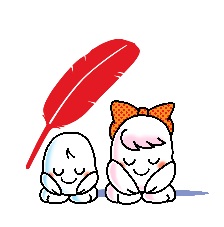 令和　　年度「地域福祉笑楽校」報告書令和　　年　　月　　日社会福祉法人 美里町社会福祉協議会　会長　殿団体名　　　　　　　　　　　　　　　　　　記入者　　　　　　　　　　　　　　　　　　※当日の写真がある場合、ご提供頂ければ幸いです（講師へ御礼状とともにご報告します）。ご提供頂ける場合は、カメラもしくはデータ（USBやSDカード）をご持参ください。社協受取者　　　　　　　　　　　行 事 名実 施 日令和　　　年　　　月　　　日(   　　 )参加人数参加者　　　人　　主催者・スタッフ　　　人　　合計　　人講  　師講 師 名楽習内容感　  想※気づいたこと感じたことについて参加者及び主催者それぞれの立場でご記入下さい参加者の声・感想（地域福祉笑楽校の時間の感想）感　  想※気づいたこと感じたことについて参加者及び主催者それぞれの立場でご記入下さい主催者の感想（地域福祉笑楽校を利用し、どんな効果がみられたか、参加者の様子等を具体的に）